 E L A C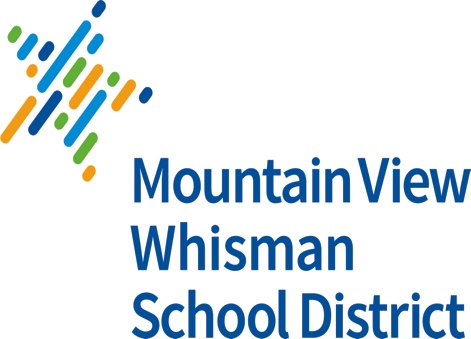 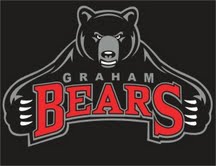 Graham Middle School12/5/186:00 PM – 8:00PMGraham Staff LoungeOfficers Presiding:		Flor Montero			PresidentYolanda Cruz			Vice PresidentMaribel Barajas		TreasurerAzucena Castañon		SecretaryAnthony Swan			Teacher RepresentativeDate:				Wednesday, December 5, 2018Time:				6:00PM Location:			Graham Staff LoungeI.	Call to OrderII.	Welcoming of Members PresentIII.	Introduction of OfficersIV.	Introduction of Teacher RepresentativeV.	Communications:Recap of DELAC meetingNext DELAC 1/9Parent U – Dolores Huerta 1/16ESL Classes for Parents: Saturdays at CastroReclassification Breakfast 12/6McDonalds EventVI. 	Community Services Agency – Eonis CibrianVII.	December Fundraiser Event – Flor Montero and Yolanda CruzVIII.	Socio-Emotional Program – Michael HermosilloIX.	School Site Plan Presentation – Michael Hermosillo